Grupa wychowawcza VIII Nauczyciel – mgr A. RutkowskaPomoc –B. Sokołowska, S. Wolan. 27.04.2020. Dzień dobry .Witam  bardzo serdecznie w kolejnym tygodniu zdalnej pracy. W związku ze zbliżającym się dniem 1 Maja  proszę o wykonanie pracy plastycznej   tj. symboli  narodowych dowolną techniką. Symbolami narodowymi są: flaga, godło, hymn.   Bardzo proszę o przesłanie zdjęcia pracy na Messengera do 30 kwietnia (czwartek ). Zdjęcia prac zostaną opublikowane na naszej stronie Facebook.  Przypominam również o codziennej pracy z zakresu samoobsługi , komunikacji oraz ćwiczenia w schemacie własnego ciała na miarę możliwości dziecka.  Pozdrawiam.  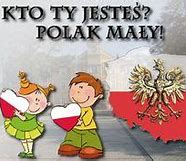 Godło Polski.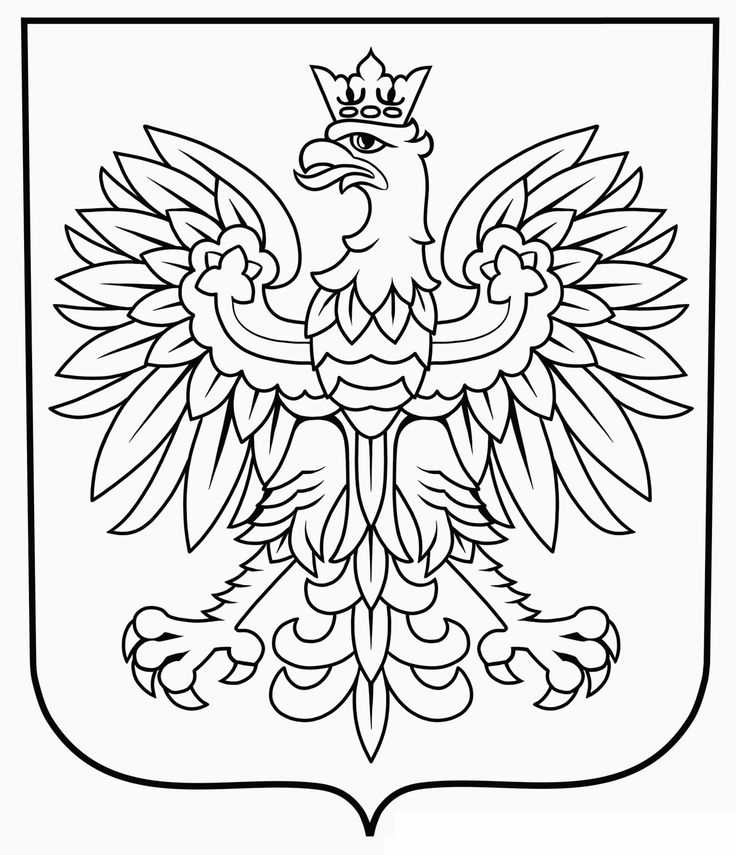 